手洗い教室教材貸出申込書・確認書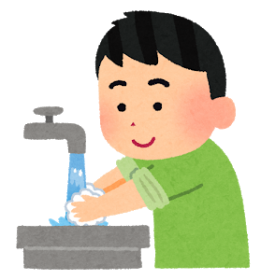 ・営利を目的としません。・食中毒を予防するため、参加者に手洗い教室を開催します。・転貸しないことを約束します。・貸出期限：　　年　　月　　日までに返却いたします。上記について、約束し申込みます所属　　　　　　　　　　　　　　　　担当者氏名　　　　　　　　　　　　　　　　電話番号　　　　　　　　　　　　　　【貸し出し内容】（事前に記入する場合、太字・太枠内のみご記入ください）※ボトル裏面注意書きをよくお読みください。また、不足分は購入してください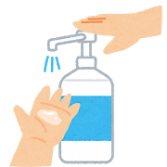 教材内訳貸出内容貸出確認返却確認返却期限のお知らせ☑手洗い教室のてびき☑手洗い教室パワーポイント☑ＣＤ－Ｒ□紙芝居Ａ３手洗いパネル□ブラックライト☑卓上式　□懐中電灯式（　　個）ブラックライト（予備電灯）☑蛍光ローション※☑（　　本）確認者（借用人）確認者（借用人）確認者（保健所）確認者（保健所）確認日確認日アンケート受領日アンケート受領日アンケート受領日